AbbreviationsExecutive SummaryThe Government of North Macedonia (GNM) intends to receive a loan from the International Bank for Reconstruction and Development (IBRD) World Bank for the implementation of the Social Services Improvement Project. The Project is to be implemented by the Ministry of Transport and Communication of the Republic of North Macedonia and will support improvement of local roads and its connectivity.World Bank’s Environmental and Social Standard 5 (Land Acquisition, Restrictions on Land Use and Involuntary Resettlement) is the standard guiding land acquisition and related resettlement/compensation issues during project implementation. Displacement activities conducted on the street Boris Kidrich in Kichevo is assumed that affected 23 people and 2 businesses. Some of them are eligible for compensation. IntroductionThis document is Resettlement Audit (RA), and it was developed by BIOS PRO, dooel Skopje on request of the Municipality of Kichevo (MoK) from the Republic of North Macedonia (hereinafter referred to as “Investor”), in order to give overview on the process of resettlement that was conducted as a part of the constitution activities performed during Reconstruction of Boris Kidrich Street, located in the city of Kichevo.The constitution activities during Reconstructing the Boris Kidrich Street, located in the city of Kichevo, are part of the Local Roads Connectivity Project (LRCP) of the Ministry of Transport and Communication (MoTC). This project is financially supported by the World Bank (contract signed with the MoTC in November 2019), who has been guided by its Environmental and Social Framework and its 10 Environmental and Social Standards (ESS).  Environmental and Social Standard 5 (Land Acquisition, Restrictions on Land Use and Involuntary Resettlement) is the standard that is guiding the land acquisition and related resettlement/compensation process and issues during project implementation. Project descriptionAt the Ministry of Transport and Communication, under the Project for Connecting Local Roads (financially supported World Bank) the Municipality of Kichevo applied with three sub-projects:Reconstruction of the street Boris Kidrich;Reconstruction of street Uzichka Republika andReconstruction of local road from village Greshnica to village Dlapkin Dol.The contract for LRCP project with the World Bank – International Bank for Reconstruction and Development (9034-MK) is signed in November 2019. The official letter from MoK to MoTC for applying for financing the construction activities on the above-mentioned sub-projects, was received by the Ministry of Transport and Communication on September 18th, 2020, prior to signed Memorandum for understanding on 28.02.2020 between MoK and MoTC. The contract for implementation with the Ministry of Transport and Communication was signed 14.09.2021/24.09.2021.For the purpose of successful realization of project activities, Municipality of Kichevo initiated a process of clearance of the area needed for realization of the planned project activities. Construction activities and civil works started in 2020, and in 2021 the Municipality of Kichevo undertook activities to dislocate the existing kiosks/shops, whose operational permit expired several years ago, located on two locations on the same street Boris Kidrich:Location A – next to the primary school Kuzman Josifovski PituLocation B – in front of the Real Estate Cadaster’s office (branch Kichevo) and Municipality’s premises.The location of the kiosks in their initial position, recorded by the Real Estate Cadaster register is presented on the images below.The following images show the current state of the Boris Kidrich Street, near the location A.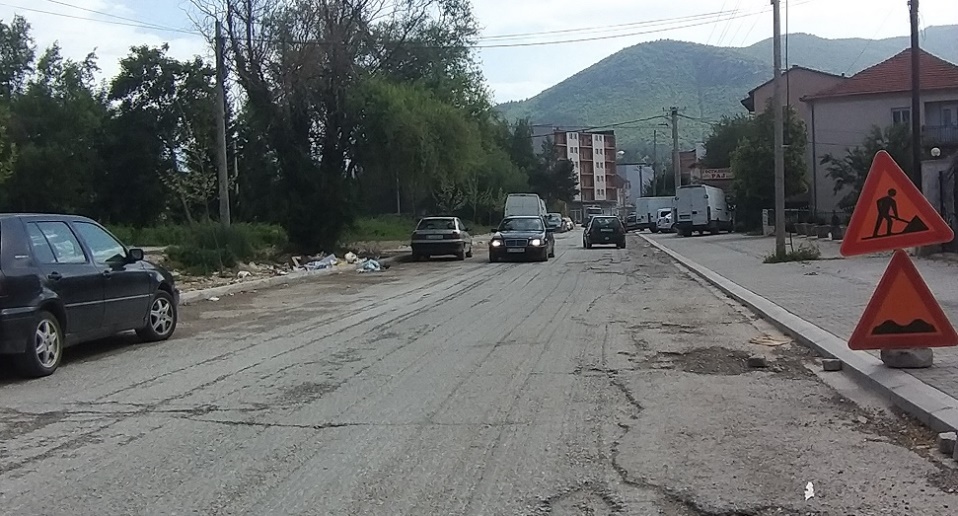 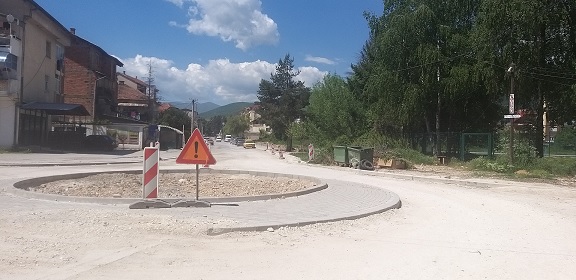 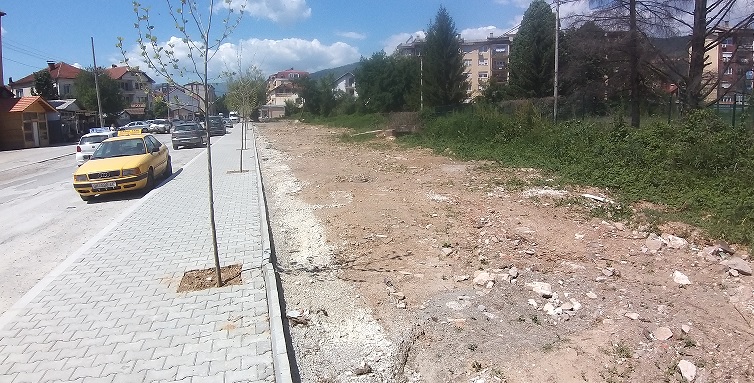 Audit Methodology and ObjectivesTerms and Objectives of the Resettlement AuditThe overall objective of this Resettlement Audit is to understand: the extent to which the sub-project performed on the Boris Kidrich Street complied with the WB ESF, and particularly with ESS5 and ESS10; and recommend gap filling measures also in relation to the new ESF requirements, especially ESS5 and ESS10. Specific objectives of this audit activities are: Identify the owners/users of demolished objects on the Boris Kidrich Street Create list of objects and description of the economic activity performed in themIdentify which of the object was in function at the time of displacementIdentify which business is transferred to another location and it is still activeIdentify real cause real business closure of affected business objectsThe activities covered under this document include, but are not limited to, the following tasks:Gathering relevant and reliable information on the scope of resettlement in order to determine its extent;Consulting/Interviewing affected business and premises owners regarding resettlement event;Determining the incurred costs conducted regarding resettlement;Determining the incurred damage to material assets (valuation of assets lost is excluded);Determining the losses in livelihood or decrease in income due to the displacement;Determining the eligibility in compliance with WB ESF and its E&S Standards (2018) for compensation and method for approaching affected persons.Audit MethodologyThe Resettlement Audit was carried out by an independent third party, BIOS PRO, dooel Skopje upon request by the Municipality of Kichevo (MoK). BIOS PRO performed RA related activities in the period middle to late May and early June 2022 with assistance from the MoK, and sincere cooperation by affected individuals. The process of selection of the company that will conduct the Resettlement Audit followed the national Procurement procedure, and MoK announces procurement on the specialized website www.e-nabavki.gov.mk, on May 03, 2022 (see Annex 1). Mayor of MoK issues Decision for selection of best offer No. 09 - 1312/3, from 16.05.2022, where BIOS PRO is selected as the best offer (see Annex 2). After signing the contract on 27.05.2022, BIOS PRO develops methodology framework for conducting planned RA.Methodology framework included:Process of information gathering and its validationProcess of information analysisThe process of information gathering included obtaining data from relevant and reliable sources, and included cooperation with MoK, affected people and local population living in the very vicinity of the affected location.MoK provided significant relevant information, some dated from 1989. The complete list of documents provided by the MoK. Also, information from reliable internet sources was used (see Annex 4) for the demolition of the remaining of the ruined objects. Official online sources are also considered MoTC website where the ESMP checklist was published both in Macedonian and English language. Furthermore, relevant ownership information of the affected objects was used, from the free online data Real Estate Cadastral Office.At last, interviews in person and phone with the affected parties (both users and owners) were conducted in the period 17.05.2022 – 08.06.2022, and most of the respondents shared their purchase contracts and other relevant data.During the process of information gathering the team of interviewer and researcher didn’t manage to contact all affected parties due to the objective (death, migration abroad, change of residence) and personal (refusal for cooperation due to unknown reasons,) reasons. Data analysis included process of reviewing and comparing the gathered information in order to organize it in adequate chronological order. Images taken from the site visits (17.05.2022, 23.05.2022 and 06.06.2022) along with the graphics provided by the MoK and available online were processed and used to create realistic impression of the project area prior, during and after process of demolition of the kiosks/objects.It is worth to mention that this RA follows the provisions set in the relevant Project documentation, particularly the document named Resettlement Policy Framework which is basic document that defines terms and conditions how the municipalities to react in case some of its subproject faces resettlement issues, regardless it is word about physical or economic displacement.Findings of the Resettlement AuditResettlement EventsPrior to the act of demolition, MoK in July 2014 prepared Record of Constatation and issued Decision for Object Removal for all kiosks set on both location A and B. But only objects that were impeding the construction of residential building and entrance to the construction location (later parking) in 2014, located on the location B, near the MoK, were removed. In total, with the first wave only 6 objects were removed immediately, while the remaining of the 11 objects at the location B, and 13 at the location A, were cleared in 2021.Upon recording the situation with the objects on 18.01.2021, the MoK issued Ascertainment for determining the condition of temporary facilities that do not perform activities on the Boris Kidrich Street (09_117/1 from 18.01.2021) where it registers all empty and abandoned objects along the street (see Annex 3).There were three clearance/dismantling periods in 2021. For the location B it was period starting from 16.07.2021 till end of the month, and for the location A these periods were end of (25) August and middle of October 2021.For the objects on location B, letters to the owners requiring to demolish/dismantle their objects by themselves, were sent to the registered owners of the remaining objects dated on 12.07.2021, while for the location A letters sent to the registered owners of the remaining objects were dated 24.02.2020, 12.03.2020 and 21.04.2022. In addition to this, online media provided public information for the forthcoming act of demolition on both locations, as well as information for conducted demolition and dislocation of materials on location B. For the location A, owners and tenants were verbally informed (21 May 2021) that the objects have be demolished/ dismantled in a very due time.For the objects set on location A, the owners demolished/dismantled the object and took materials from their object that they thought it was usable (interior and metal), while the remaining materials (along with the debris) was removed by the municipality to the designated location. Only the object that was a governmental property, was demolished by the municipality in total.At the location B, the municipality dismantled only three abandoned and semi-ruined objects, that belong to those owners who didn’t show on site to demolish/dismantle own premises and took/extract the metal, interior and other materials personally.Project Affected PartiesDisplacement activities conducted on the street Boris Kidrich in Kichevo directly affected 15 private individuals of which 5 have active businesses. The following table gives overview of the project affected parties directly influenced by the act of displacement / demolition of the business located in the outdated business premises set along the Boris Kidrich Street.Table 1 Affected people and BusinessesResettlement related ImpactsDetail findings regarding different property owners and tenants can be found on the following Table.Table 2 Details on affected people and businessesCommunication with the affected partiesFour businesses, still all active and previously located on location A, have been contacted in person (except XXXXXXXXXXXX, that has several owners, but nobody responded to calls). Those, who have closed their business prior to the dismantling of the objects and clearance of both locations A & B, have been contacted by phone (See annex 7). About the person who moved abroad, we got information from the interviewed owners and users of the objects at the location A. In addition to this, his house was visited and shutters on the windows were closed for a sensible period of time. His telephone number, that we obtained from our interviewees in person, was not reachable.Only four people from the location B were contacted by phone, of which 2 refused to communicate and cooperate, while for the remaining affected from the location B it was not possible to obtain contact information from other PAP at the location B that were interviewed.Identified GapsThe ESMP document holds information regarding grievance redress mechanism, but strongly lacks site specific data that will explain the social setting and business performed on the edge of the street (those who use the street, and consequently some affected by this project).No Resettlement Plan has been conducted, although some of the activities were already described in the technical part of the project design. MoK wasn’t aware of the World Bank and its valid Environmental and Social Framework’s ESS.Eligibility and Entitlements MatrixTable 3 Entitlement and Compensation MatrixIncurred lossThe following table indicates the loss occurred due to the dismantling of the objects.Table 4 Incurred losses due to the Rehabilitation of the Boris Kidrich Street projectGrievance Redress Mechanism Grievance form was not available online, although there was a dedicated page within the official municipality’s website  that explain the existence of ESMP, grievance mechanism and form and ESMP checklist. Both pages explain the GRM, but it seems that the GRM was not uploaded/set available for downloading by the website visitors.However, the grievance redress form is given in Annex 6 and it can be sent to Project developer and sub-project beneficiary, who will forward it to the PIU and MoTC, and try to resolve it in a due time, as per approved RPF for LRCP.Conclusion and RecommendationsMitigation measuresIt is advisable, MoK to compensate the loss of:Income and livelihoodActivity of demolition / dismantlingActivity for collecting debrisProperty lossIncreased operational costsIt is also suggested Ministry for Transport and Communication to financially and logistically support the Municipality of Kichevo in compensation of the aggrieved parties identified in this document. MoK is limited in legal terms to secure funds that might be needed for the purpose of compensation. The following table presents guidance for compensating the affected parties.Table 5 Proposed compensation costs The following table indicates the loss occurred due to the dismantling of the objects.Table 6 Compensation frequency in compliance with Table 5 (A-E)Implementation ArrangementsMoK will invite affected persons to offer them compensation for incurred costs in June 2022, as per table 7 below. Agreement/Consent (see Annex 5) will be signed between the Municipality and affected parties eligible for compensation (see tables 1, 5, 6 and 7) and the MoK will disburse the compensation to their transaction account. In case of absence of owners/tenants, the money will be deposited to an escrow account of the municipality.Monitoring and ReportingPIU will monitor the successfulness of completion of the resettlement process by collecting official information for two indicators:Signed CONSENT (Annex 5) by each affected person, or at least those who didn’t migrated abroadDisbursed compensation to the Transaction Account of the affected parties (Table7)MoK will report to the MoTC on a weekly basis on the progress in communication with the affected parties (1-25).MoK must provide material evidence that placed efforts to communicate those who didn’t respond to the call for signing agreement.In case some of the affected parties refuses to be compensated or considers the offered compensation insufficient should use the provisions for mediation and resolution of disputes set in RPF, and PIU should get involved in consideration of the reasons and finding solution to the occurred dispute.Budget for compensationProposed compensation to be disbursed to the affected parties, in accordance with the entitlement matrix, Table 6 and RPF is as follows:Table 7 Planned compensation for losses incurred due to the Rehabilitation of Boris Kidrich StreetANNEXESAnnex 1: Announced Procurement for Resettlement Audit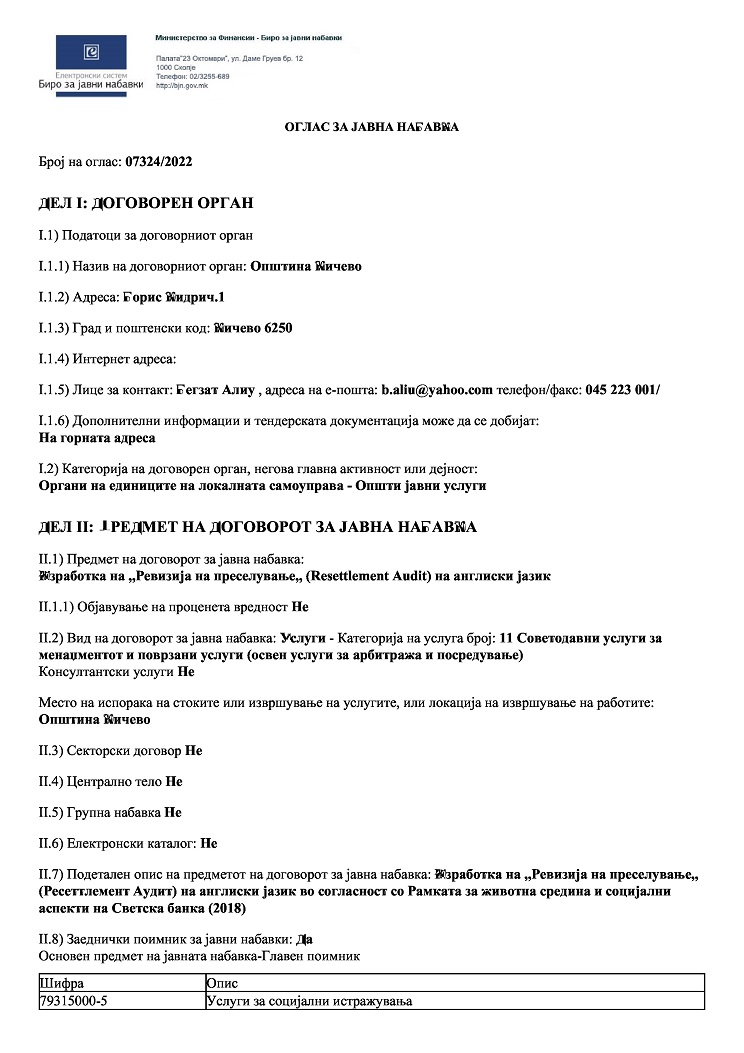 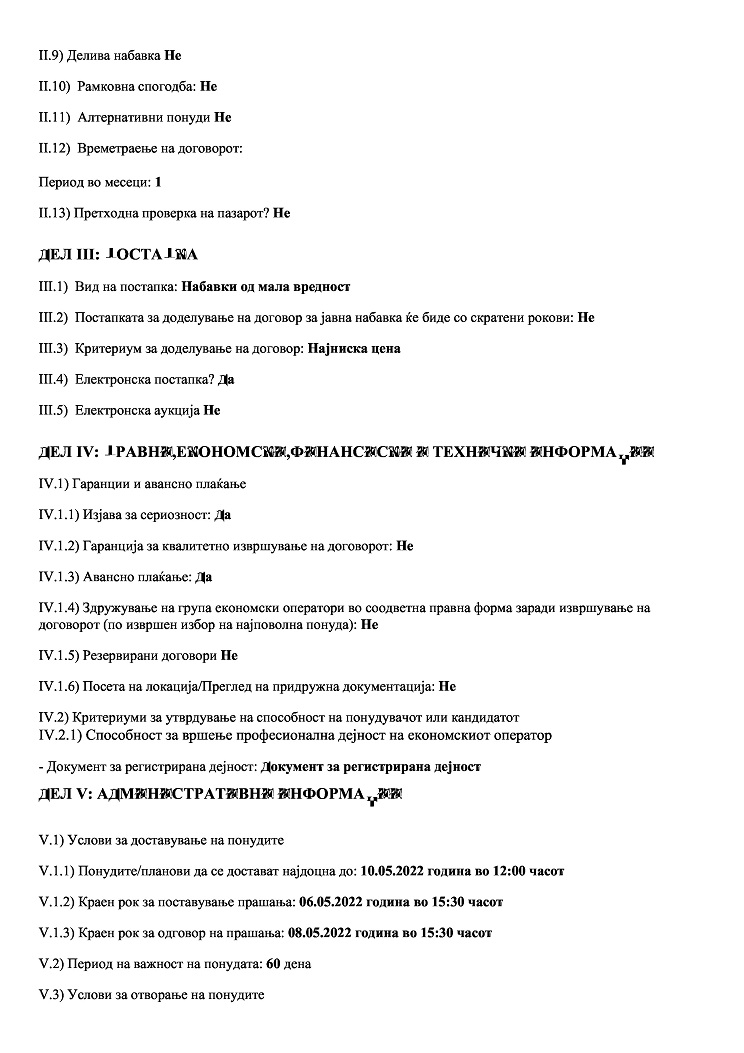 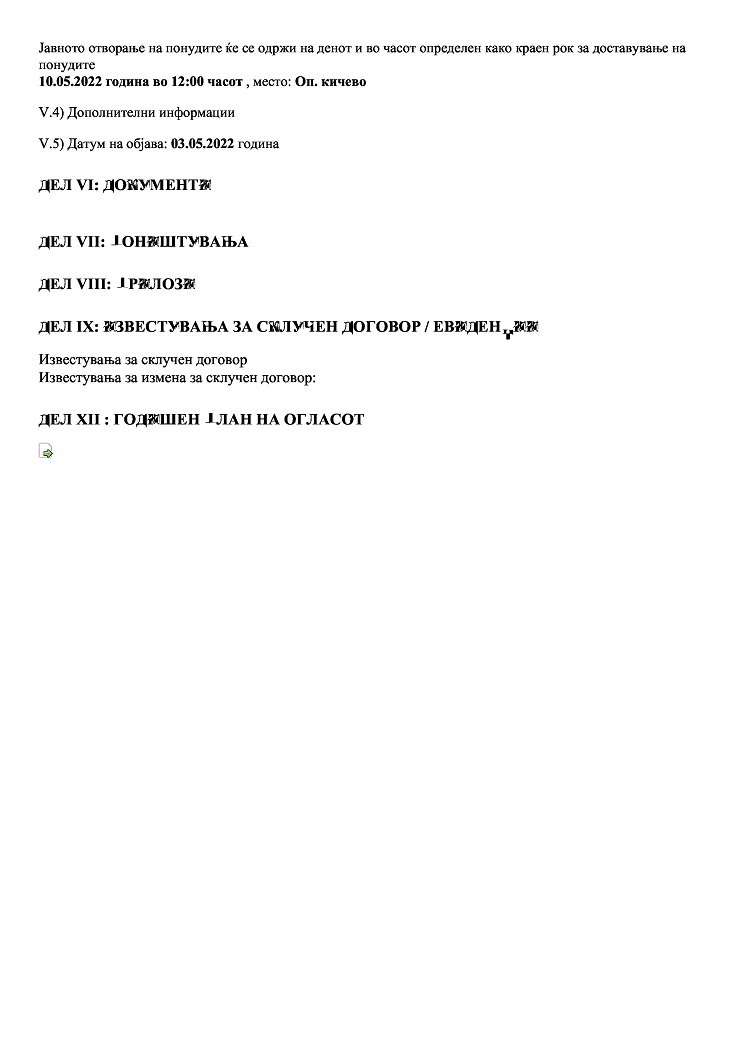 Annex 2: Announced Decision on Procurement for Resettlement Audit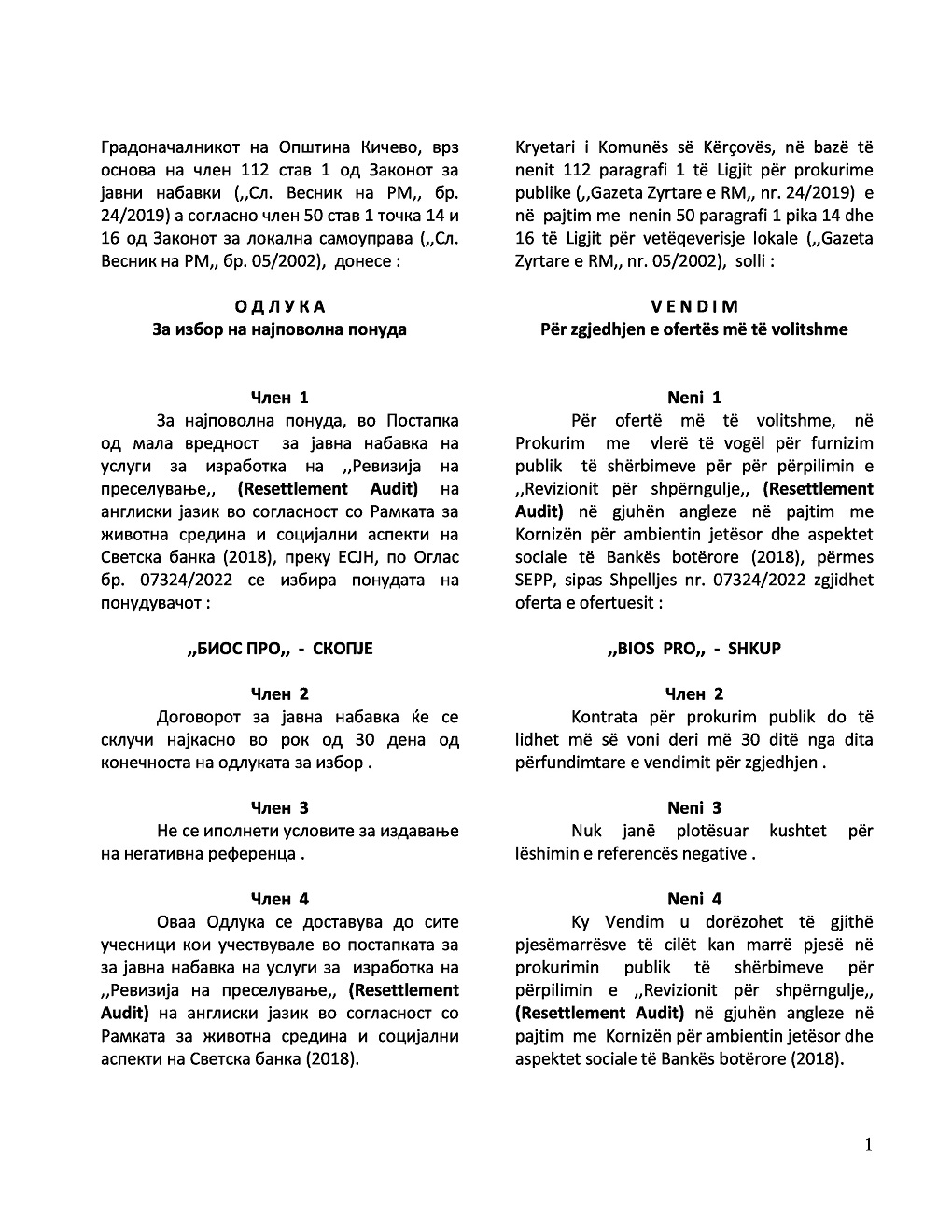 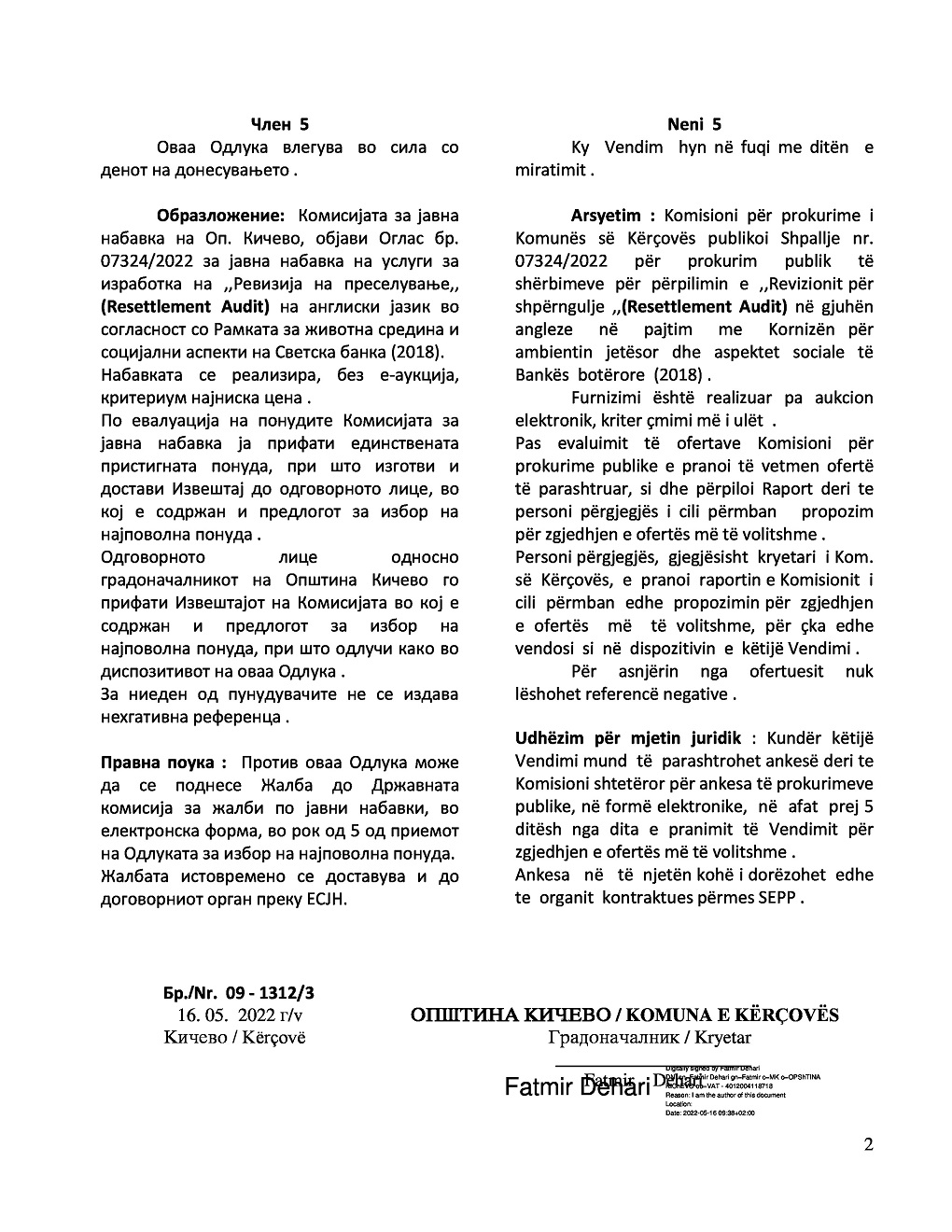 Annex 3: Ascertainment for determining the condition of temporary facilities that do not perform activities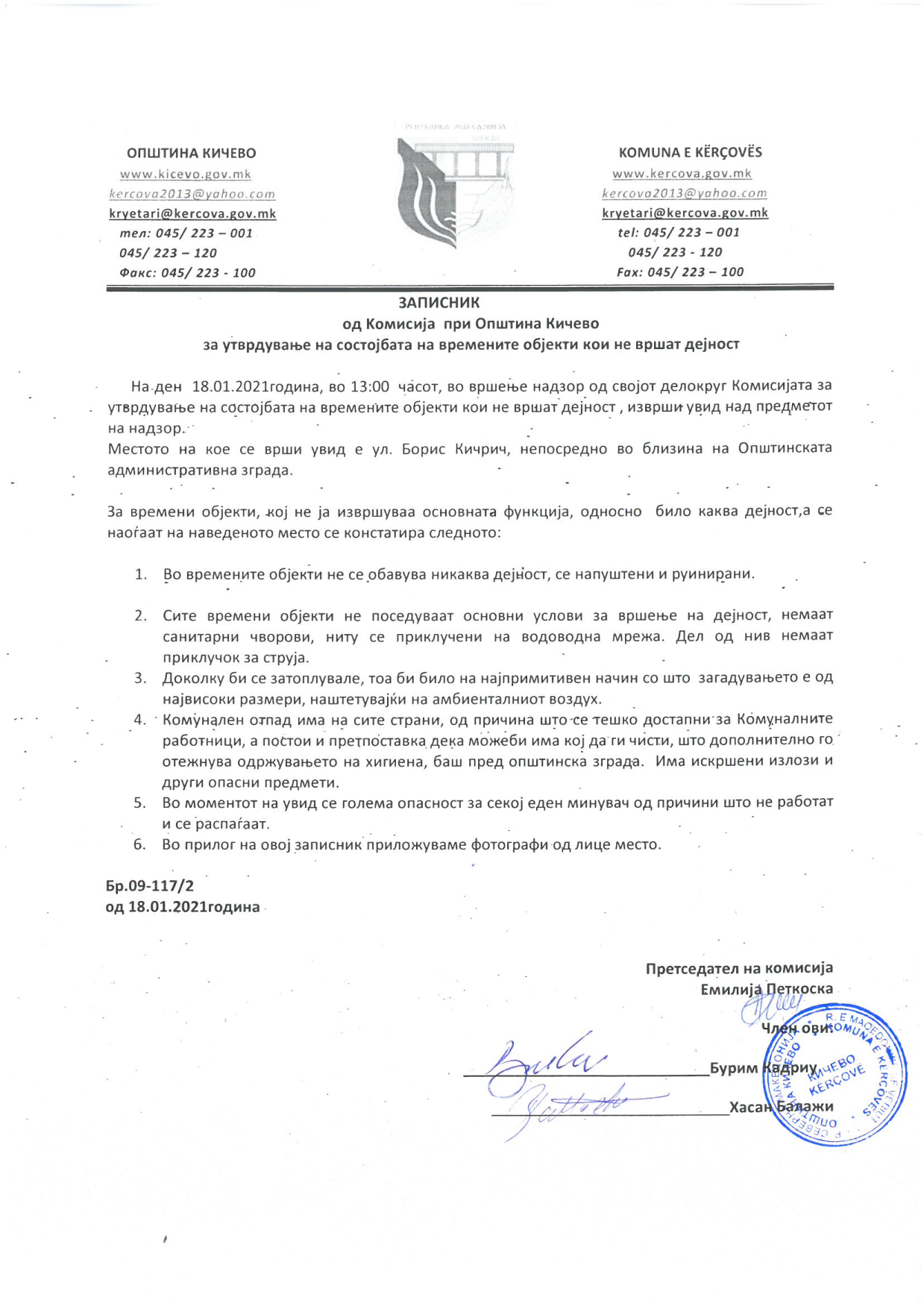 Annex 4: List of online sources of relevant information for this RAСе отстрануваат привремени објекти пред општинската зграда во Кичево.ВЕЧЕР - 21/07/2021, 16:45.Над еден милион евра за два капитални проекти. НОВА МАКЕДОНИЈА - 28.07.2020, 11:10Се отстрануваат привремени објекти пред општинската зграда во Кичево.МИА - 21 јули 2021, 16:11Отстранети времените објекти пред општинската зграда во Кичево.МИА - 26 јули 2021, 22:05Ќе се отстранат времените објекти пред ОУ„ Кузман Јосифоски-Питу“ во Кичево.МИА - 30 јули 2021, 20:07Се отстрануваат времените објекти пред училиштето „Кузман Јосифовски-Питу“ во КичевоМИА - 29 август 2021, 14:15Привршува отстранувањето на времените објекти од улицата „Борис Кидрич“МИА - 20 октомври 2021, 12:23Отстранети времените објекти пред општинската зграда во Кичево ВЕЧЕР - 26/07/2021, 22:51 Annex 5: Agreement/Consent to be offered by the Municipality for compensation of affected partiesC O N S E N TI,  ________________________________________, identified with Unique Registered Citizen’s Number _______________________, agree to accept compensation (disbursed on my transaction account) for incurred costs due to displacement from the Boris Kidrich Street, where I had _________________________________ (explain the type of) business:At the same time, I declare that I have no other claims from the Municipality of Kichevo in regards of displacement of my business from the Boris Kidrich Street, and I give my consent to be contacted by the parties involved in financing of the Project for rehabilitation of the Boris Kidrich Street.Name, Surname and Signature						Date_____________________________			_____________________________С О Г Л А С Н О С ТЈас ________________________________________, со ЕМБГ _______________________ се согласувам Општина Кичево да ми исплати на трансакциска сметка компензација за настанатите трошоци по основ на дислокација од улица Борис Кидрич, каде што имав бизнис ________________________________________ (краток опис):Воедно, изјавувам дека немам други побарувања од Општина Кичево по основ на преселување на бизнисот од улица Борис Кидрич и согласен/-на сум да ме контактираат страни кои се вклучени во финансирање на Проектот за рехабилитација на улицата Борис Кидрич.Име, презиме и потпис						Датум_____________________________			_____________________________Annex 6: Grievance Redress Form Annex 7: List of contact information of the affected individualsAnnex 8: Image of dislocation of object 5 by the company owner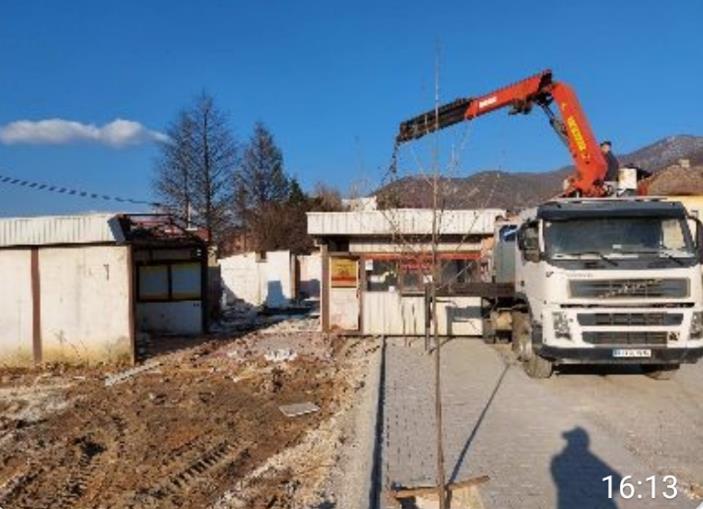 Annex 9: Image of new location of object 8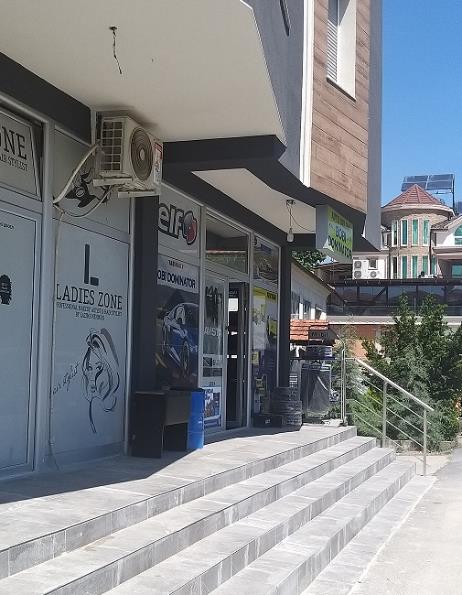 AbbreviationMeaningE&SEnvironmental and SocialESSEnvironmental and Social StandardsESMFEnvironmental and Social Management FrameworkESMPEnvironmental and Social Management PlanEUREuroGNMGovernment of North MacedoniaGRMGrievance Redress MechanismIBRDInternational Bank for Reconstruction and DevelopmentLRCPLocal Roads Connectivity ProjectMKDMakedonski DenarMoKMunicipality of KichevoMoTCMinistry of Transport and CommunicationPAPProject Affected PersonsPIUProject Implementation UnitRAResettlement AuditRPFResettlement Policy FrameworkWBWorld BankLocation A (13 objects)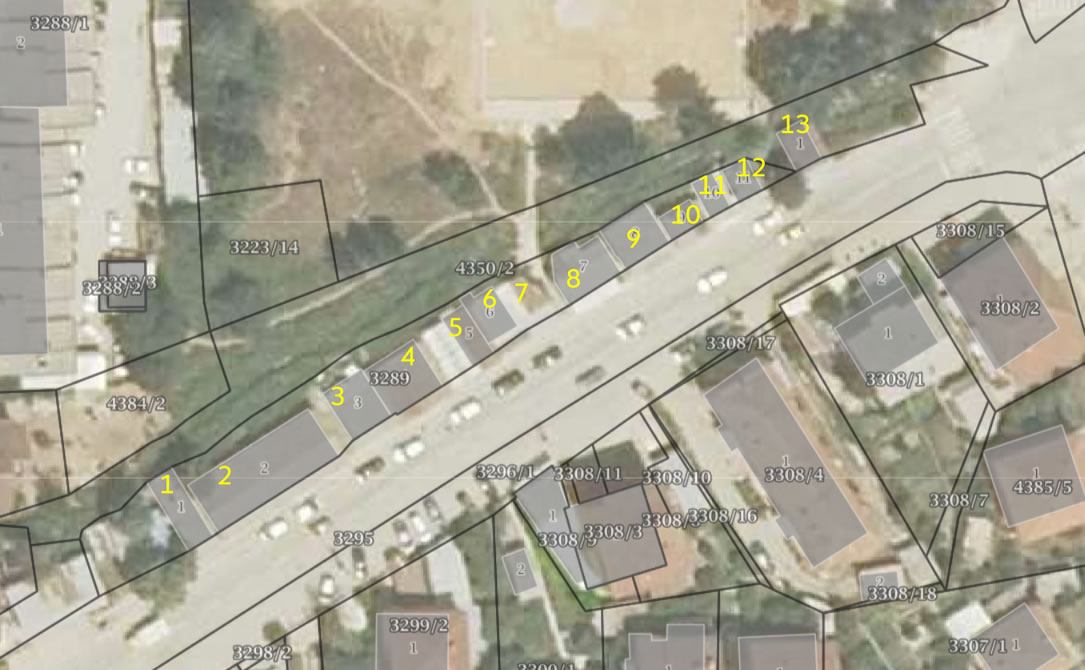 Location B (11 objects)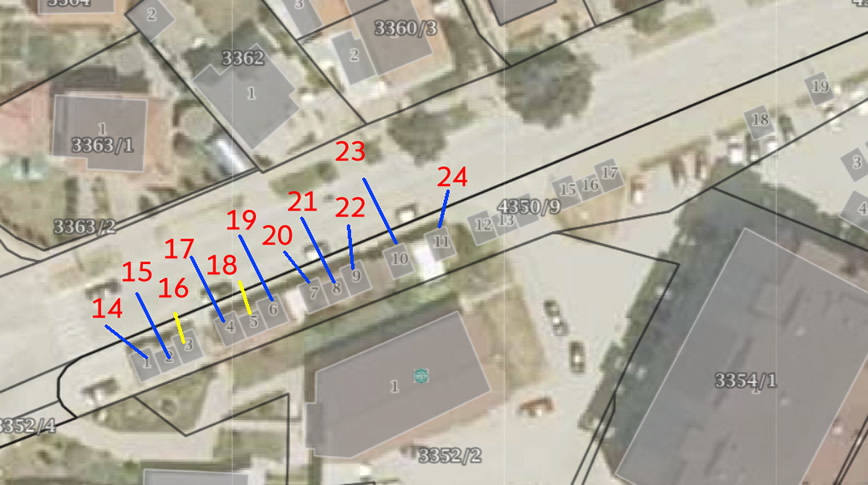 PAP's codeName and Surname of PAPObject numberStatusBusiness prior displacementP011OwnerP022OwnerP033OwnerP043TenantP054OwnerP065OwnerP076TenantP086OwnerP097OwnerP108Owner P119OwnerP1210OwnerP1311OwnerP1412OwnerP1513OwnerP1614OwnerP1715OwnerP1816OwnerP1917OwnerP2018-19OwnerP2120OwnerP2221OwnerP2322OwnerP2423OwnerP2524OwnerPAP's codeDetailsP01P02P03P04P05P06P07P08P09P10P11P12P13P14P15P16P17P18P19P20P21P22P23P24P25Asset AcquiredType of impact/RiskEntitled personCompensation entitlementCommercial propertyLoss of business and/or rentPAP (owner, tenant or squatter)Compensation for loss of income incurred as a result of relocation including any discrepancies in livelihood. Support to reestablish the business in other suitable location.Livelihood (Loss of job or non-agricultural income)Loss of income from employmentEmployeesAffected employees will receive assistance for temporary loss of wages and, if necessary, assistance in identifying alternative employment opportunities;PAP's codeDecrease in livelihoodDismantling and transport of materialsIncreased operational costsP01---P02---P03✓✓-P04-✓-P05-✓-P06-✓-P07-✓✓P08-✓-P09-✓-P10-✓✓P11-✓-P12-✓-P13✓✓✓P14-✓-P15---P16-✓-P17---P18-✓-P19-✓-P20---P21---P22---P23---P24---P25---Proposed items for compensationMonthly (EUR)Maximum frequencyAEmployment assistance - Cost occurring for employment during inactive period, such as taxes for employment (minimal salary 18.000 MKD = costs are ca. half the salary)BDismantling the object and debris clearance, per workerCTransport of debris and materials do designated locationDBusiness premises rent assistanceELost livelihood/incomePAP's codeABCDEP01-----P02-----P03-22-1P04--2--P05-42--P06-22--P071-21-P08-22--P09-22--P103223-P11--2--P12--2--P133223-P14-22--P15-----P16--2--P17-----P18-22--P19--2--P20-----P21-----P22-----P23-----P24-----P25-----PAP's codeTable 6 - A - (EUR)Table 6 - B - (EUR)Table 6 - C -(EUR) Table 6 - D –(EUR)Table 6 - E – (EUR)Total for compensation(EUR)P01P02P03P04P05P06P07P08P09P10P11P12P13P14P15P16P17P18P19P20P21P22P23P24P25TOTAL:TOTAL:TOTAL:TOTAL:TOTAL:TOTAL:No.Costs forMKDTOTAL AMOUNT:TOTAL AMOUNT:Бр.ТрошокМКДReference No:Reference No:Reference No:Full Name and Surname:(you can remain anonymous if you prefer or request not to disclose your identity to the third parties without your consent)Contact information:Please mark how you wish to be contacted (mail, telephone, e-mail)By Post: Please provide postal address__________________________________________________________________________________________________By phone: ________________________________________By e-mail: By Post: Please provide postal address__________________________________________________________________________________________________By phone: ________________________________________By e-mail: Preferred language of communication:MacedonianAlbanianOther: MacedonianAlbanianOther: Description of incident/grievance: What happened? Where did it happen? Who did it happen to? What is the result of the problem?Description of incident/grievance: What happened? Where did it happen? Who did it happen to? What is the result of the problem?Description of incident/grievance: What happened? Where did it happen? Who did it happen to? What is the result of the problem?Date of incident/grievance:One-time incident/grievance (date ____________ )Happened more than once/how many times? (______)On-going/currently experiencing problemOne-time incident/grievance (date ____________ )Happened more than once/how many times? (______)On-going/currently experiencing problemWhat would you like to see happen to resolve the problem?What would you like to see happen to resolve the problem?What would you like to see happen to resolve the problem?Signature: Signature: Date:Please return this form to: PIU of LRCPMs. Harita Pandovskaemail: harita.pandovska@mtc.gov.mk tel. + 389 (0)2 3145-497Ministry of Transport and CommunicationsDame Gruev Str. 6, 1000 Skopje, RN MacedoniaPlease return this form to: PIU of LRCPMs. Harita Pandovskaemail: harita.pandovska@mtc.gov.mk tel. + 389 (0)2 3145-497Ministry of Transport and CommunicationsDame Gruev Str. 6, 1000 Skopje, RN MacedoniaMunicipality of KichevoMr. Burim KadriuBoris Kidrich StreetKichevoR. North MacedoniaPAP's codeName and Surname of PAPStatusPhoneP01P02P03P04P05P06P07P08P09P10P11P12P13P14P15P16P17P18P19P20P21P22P23P24P25